Wildbienen mit Paul Westrich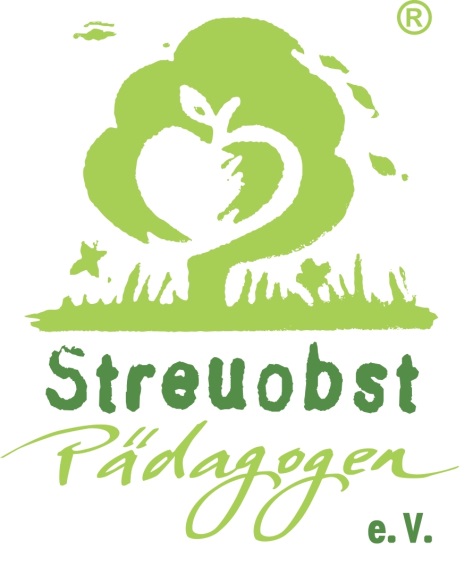 Mössingen Pausa Bibliothek 5. März 2024 – 19 UhrAnmeldungsformularName:Vorname:Anschrift:Telefon: Handy 		 	Privat			GeschäftMitglied im Streuobstpädagogenverein – Ja		NeinMitglied in einer Regionalgruppe des Vereins?Bemerkungen:Verbindliche Anmeldung bei: 
Geschäftsstelle Streuobstpädagogen-VereinEmail: office@streuobst-paedagogen.de Mitglieder: 12 €			Nicht-Mitglieder: 20 €!!!Die Anmeldung ist erst gültig nach Einzahlung des TN-Beitrags auf das Konto der Streuobst-Pädagogen e.V.!!! Verwendungszweck: Wildbienen Westrich; NameBankverbindung: Genossenschaftsbank Weil im Schönbuch eG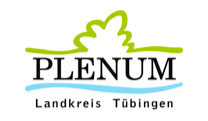 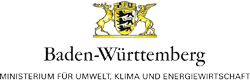 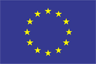 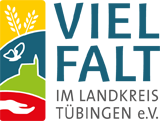 IBAN Nr. DE 93 6006 9224 0082 0820 06.